RESUME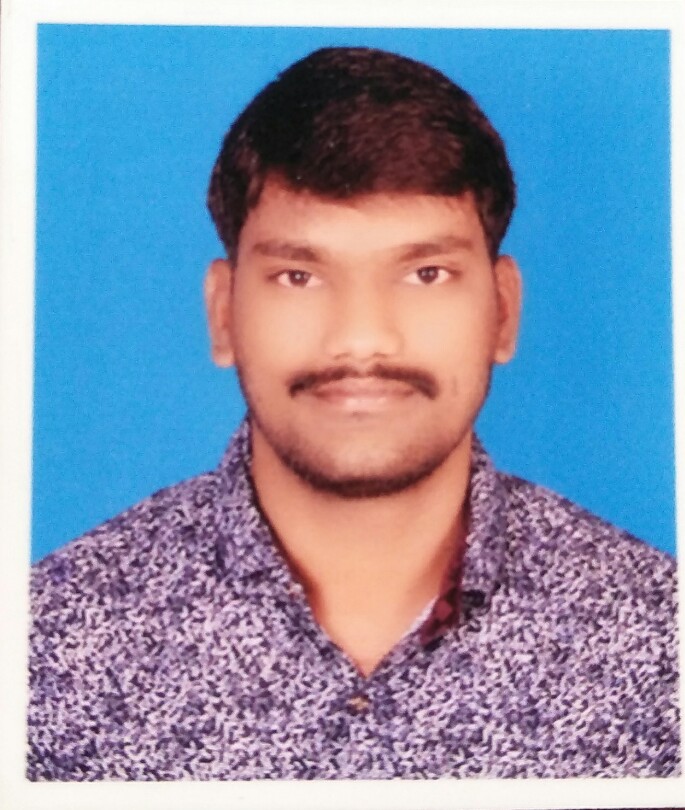                                                                         ATUL HANMANT MALIEmail: atulsmali1925@gmail.com                                                                             Contact No. : 8975409370 / 7741802416CAREER OBJECTIVE                                                                                                                  To work with best of my abilities and skills in order to benefit my organization also to be better other in this competitive Time an influential position in the organization.EDUCATIONAL QUALIFICATION WORK EXPERIENCEOct-2014 - Oct-2015            Worked with UMW Motech Privet Ltd Talegaon,Pune as a welder for 1yearWelder                                   ApprenticeJan-2015 – Till Today           Working with Volkswagen India Pvt. Ltd Mhalunge,   Chakan, Pune. in a Body  Shop as a Spot Welder.Welder                                     Contract Base  PERSONAL DETAILSAddress                                     Aundh                                                  Tal-Khatav, Dist-Satara, Maharashtra, Pin-415510 Date of Birth                             25th September 1990Gender                                       MaleNationality                                 IndianMarital Status                            MarriedLanguages Known                    Marathi, Hindi, EnglishDECLARATION             The above mentioned details are correct as per my knowledge, kindly consider my candidature provide me an opportunity to serve in your esteemed organization.Date:Place:                                                                                   ATUL HANMANT MALISr. No.CourseBoardPercentage Year of Passing1N.C.T.V.T.                                              ITI Gov. DelhiDelhi68.16%20152ITI (Welder- Arc & Electric)              Gov. ITI Aundh (Khatav)Delhi68.14%20133H.S.C. Science                               R.B.Jr. College, AundhKolhapur45.17%20084S.S.C.                                                S.S. High School, AundhKolhapur53.17%2006